DOVOLENÁpátek 29. října 2021MUDr. Skalička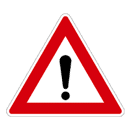 V pátek 29. 10. neordinujeme. Zastupuje Dr. Cihlářová ve Slavkově 7-13h, tel. 553 610 090. 